立足岗位，奋勇拼搏空间支部 张岩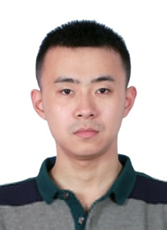 张岩，男，汉族，1986年3月生，江苏南京人，博士研究生，中共党员，暗物质与空间天文实验室工程师。2009年3月加入中国共产党。张岩同志自2011年进入中国科学院紫金山天文台工作以来，主要在暗物质与空间天文实验室承担空间高能粒子探测器及其读出电子学设备的研制工作，先后参与了中科院国家空间科学先导专项一期的暗物质粒子探测卫星，二期的先进天基太阳天文台卫星，探月工程嫦娥七号的相关探测器研制任务。其中暗物质粒子探测卫星已于2015年成功发射，实现了我国空间科学卫星零的突破；先进天基太阳天文台卫星已经完成单机研制，正在进行组装与测试工作，预计于2022年发射；嫦娥七号已经开始探测器关键技术攻关和先行件研制，研制工作按计划进行。进入紫台工作十年以来，张岩同志一直以优秀共产党员的标准严格要求自己，认真参加支部的政治理论学习，工作中敢于担当，先后参与了多个航天项目研制工作，始终坚持在工作中学习“立足岗位，奋勇拼搏”的航天精神，确保每一项航天任务的成功。